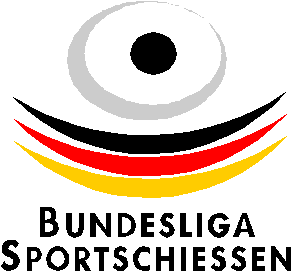 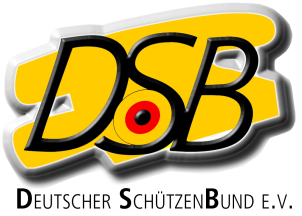 Declarationfor EU foreigners without ID of an International Federation (ISSF, WA, IPC)for the Bundesliga-Season 2024/25Herewith the athlete / Name,  given nameClubDate of birthNationDisciplinedeclares that from 01/01/2024 to 12/31/2025 he / she will not take part in the highest national individual championship as well as foreign competitions of his/her home country or a third country in the above mentioned discipline. He / she will be treated equal as a German athlete	..		Place, date						Signature